Insight Report: Children and Young people Understanding the experiences, needs and preferences of children and young people, their carers / family / friends, and staffDecember 2022 V2.5What is the purpose of this report?This paper summarises what we know about the children and young people population in Leeds. This includes the experiences, needs and preferences of:Children and young people Their carers, family, and friendsStaff working with children and young people Specifically, this report:Sets out sources of insight that relates to this populationSummarises the key experience themes for this populationHighlights gaps in understanding and areas for developmentOutlines next stepsThis report is written by the Leeds Health and Care Partnership with the support of the Leeds People’s Voices Partnership. We have worked together (co-produced) with the key partners outlined in Appendix A. It is intended to support organisations in Leeds to put people’s voice at the heart of decision-making. It is a public document that will be of interest to third sector organisations, health and care services and children and young people. The paper is a review of existing insight and is not an academic research study.How do we support children and young people in Leeds?Our ambition is for Leeds to be the best city in the UK for children and young people to grow up in.To help us make this happen, we are bringing together senior people from the organisations working with children and young people in Leeds. Representatives from the NHS, Leeds City Council, Public Health, as well as the voluntary sector, make up the Children and Young People’s Population Board. The board will work together to create better health and social care support for young people and their families.The board is responsible for all children and young people living in Leeds, under the age of 18. The exception to this are pregnant people and infants, who’s care is covered by the maternity board.You can find out more about our work with children and young people by reading the Children and Young People’s Plan 2018-2023 here: Leeds Children and Young People's Plan 2018-2023Outcomes for children and young people’s care in LeedsThe aims of the children and young people’s population board work in Leeds is to make sure:Children are safe from harm.Children do well at all levels of learning and have skills for life.Children in Leeds are healthy.Children are happy and have fun.Children and young people in Leeds are active citizens who feel they have a voice and influence.These are our identified outcomes. By setting these clear goals, that are focused on how services impact the people they serve, the board is able to better track whether we’re really doing the right thing for the people using these services. The full framework can be seen in Appendix B.What are the key themes identified by the report? The insight review highlights a number of key themes:Children and young people tell us they want to know how and where to get support for their mental health and wellbeing if they need it. (Information)Children and young people tell us they want safe spaces to play, hang out and have fun to continue to be healthy. (environment)Children and young people tell us they want to be involved in decisions that affect their lives, express their views and feel heard. (Involvement in care, involvement in service development)Children and young people tell us they want to be accepted for who they are. This means not experiencing bullying and discrimination. (Person-centered)Children and young people tell us that more action needs to take place to protect the environment from climate change (Environment, wider determinants – climate change)Children and young people tell us that being able to travel around the city safely and easily is important to them. (Travel and transport, wider determinants - safety)Children and young people tell us they want to know about different things to do and places to go across the city. They enjoy different cultural experiences including art, music, sport and film. (Information, wider determinants – social activities / entertainment)Children and young people tell us that they are worried about the impact of poverty and want to see more support for families experiencing poverty (health inequality and wider determinants – income)Children and young people tell us it is important to have the support and information they need to make healthy choices. This includes information about opportunities to take part in regular physical activities. (Information, Choice, wider determinants - exercise)Children and young people tell us it is important that their education takes place in settings that meet their learning needs (Environment, wider determinants – education and health inequality)Children and young people tell us they would like to take part in a range of work experience, employment and volunteering opportunities. (Wider determinants - employment, choice) This insight should be considered alongside city-wide cross-cutting themes available on the Leeds Health and Care Partnership website. It is important to note that the quality of the insight in Leeds is variable. While we work as a city to address this variation we will include relevant national and international data on children and young people’s experience of health and social care. Insight reviewWe are committed to starting with what we already know about people’s experience, needs and preferences. This section of the report outlines insight work undertaken over the last four years and highlights key themes as identified in Appendix C. Additional ReadingNHS England » Children and young peopleNICE impact children and young peopleLearning and Development Strategy | Leeds Safeguarding Children Partnership (leedsscp.org.uk)Leeds - Children and Young People - UTLA | Leeds | InstantAtlas ReportsInequalities ReviewWe are committed to tacking health inequalities in Leeds. Understanding the experiences, needs and preferences of people with protected characteristics is essential in our work. This section of the report outlines our understanding of how children and young people’s  care is experienced by people with protected characteristics (as outlined in the Equality Act 2010 – Appendix D).Please note that we are aware that the terminology used in relation to the recognition of a person’s identity may depend on the context of its use. Some people may define some terms differently to us. We have tried to use terminology that is generally accepted. Please do get in touch if you would like to discuss this further.Gaps and considerations – are there any gaps in our evidence or things we need to consider?This section explores gaps in our insight and suggests areas that may require further investigation. Gaps identified in the report:The follow groups of young people, we haven’t heard from: Homelessness young people Experience in the care system Another gap is the collection of equality and monitoring data for Children and young people Additional gaps and considerations identified by stakeholdersNext steps – What happens next?We would like to outline our next steps to demonstrate how this insight report will be used to improve children and young people’s care in Leeds.Add the report to the Leeds Health and Care Partnership website We will add the report to our website and use this platform to demonstrate how we are responding to the findings in the report. Hold a workshop with key partners in the winterWe will meet with key stakeholders in the winter to Describe our children and young people’s work in LeedsOutline and agree the findings of this reportIdentify and agree additional gapsPlan involvement work to understand the gaps in our knowledgeCoproduce an approach to involving the public in shaping children and young people’s services in LeedsExplore how we feedback our response to this reportWe will work with partners to feedback to the public on how this insight is helping to shape local services.Appendix A: Key partnersIt is essential that we work with key partners when we produce insight reports. This helps us capture a true reflection of people’s experience and assures us that our approach to insight is robust. To create this insight report on children and young people’s care, we are working with the following key stakeholders:Board memberThird sector and public representativesNetworks and partnershipsAppendix B: Children and young people’s Outcomes Framework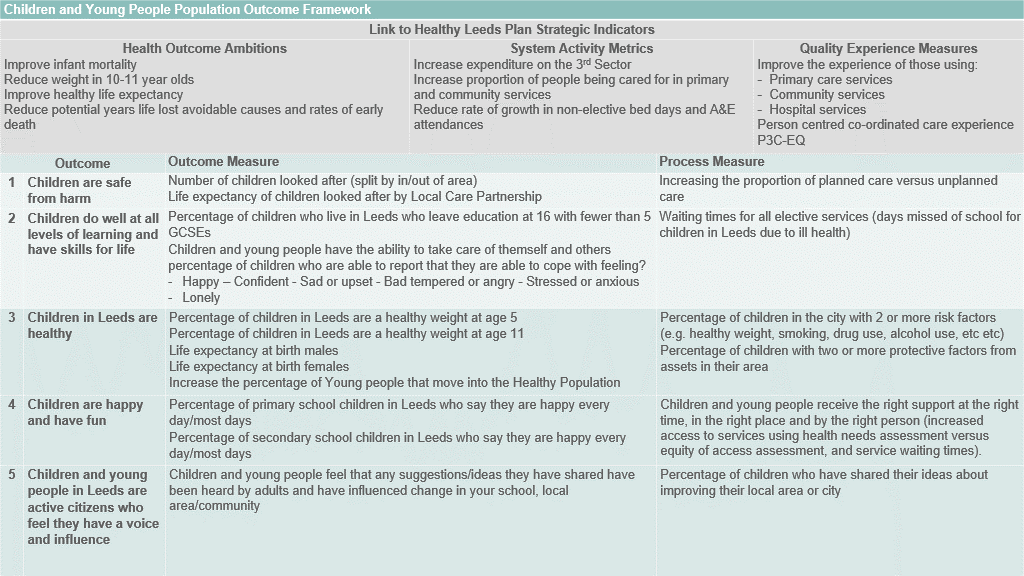 Children and young people population outcomes frameworkLink to Healthy Leeds Plan strategic indicators:Health outcome ambitionsImprove infant mortality​Reduce weight in 10-11 year olds​Improve healthy life expectancy​Reduce potential years life lost avoidable causes and rates of early deathSystem activity metricsIncrease expenditure on the 3rd Sector​Increase proportion of people being cared for in primary and community services​Reduce rate of growth in non-elective bed days and A&E attendancesQuality experiences measuresImprove the experience of those using:Primary care servicesCommunity servicesHospital servicesPerson-centred co-ordinated experience.Appendix C: Involvement themes Sept 2023 V2The table below outlines key themes used in our involvement and insight work. The list is not exhaustive and additional themes may be identified in specific populations. Appendix D: Protected characteristics (Equality and Human Rights Commission 2016)Age - Where this is referred to, it refers to a person belonging to a particular age (for example 32 year olds) or range of ages (for example 18 to 30 year olds).Disability - A person has a disability if she or he has a physical or mental impairment which has a substantial and long-term adverse effect on that person's ability to carry out normal day-to-day activities. Gender (Sex) - A man or a woman.Gender reassignment - The process of transitioning from one gender to another.Marriage and civil partnership - Marriage is no longer restricted to a union between a man and a woman but now includes a marriage between a same-sex couple. [1]Same-sex couples can also have their relationships legally recognised as 'civil partnerships'. Civil partners must not be treated less favourably than married couples (except where permitted by the Equality Act). Pregnancy and maternity - Pregnancy is the condition of being pregnant or expecting a baby. Maternity refers to the period after the birth, and is linked to maternity leave in the employment context. In the non-work context, protection against maternity discrimination is for 26 weeks after giving birth, and this includes treating a woman unfavourably because she is breastfeeding.Race - Refers to the protected characteristic of Race. It refers to a group of people defined by their race, colour, and nationality (including citizenship) ethnic or national origins.Religion or belief - Religion has the meaning usually given to it but belief includes religious and philosophical beliefs including lack of belief (such as Atheism). Generally, a belief should affect your life choices or the way you live for it to be included in the definition.Sexual orientation - Whether a person's sexual attraction is towards their own sex, the opposite sex or to both sexes.Other characteristicsOther protected characteristics identified by the ICB in Leeds include:Homelessness – anyone without their own homeDeprivation – anyone lacking material benefits considered to be basic necessities in a societyCarers - anyone who cares, unpaid, for a family member or friend who due to illness, disability, a mental health problem or an addictionAccess to digital – anyone lacking the digital access and skills which are essential to enabling people to fully participate in an increasingly digital societyServed in the forces – anyone who has served in the UK armed forcesSourcePublicationNo of participants and demographicsDateKey themes relating to children and young people’s experienceThe Leeds City Council Voice and Influence Team(1 of 2)12 wishes 12 wishes (leeds.gov.uk)Approx. 80,000 young people over 3 years. Details of demographics aren’t available2022Child Friendly Leeds has reviewed the feedback from local and city-wide consultations, surveys, and ballots over the last 3 years, capturing the views of 80,000 children and young people in the city to identify the current top issues and priorities. These are the ’12 wishes’ identified by the work:Children and young people tell us they want to know how and where to get support for their mental health and wellbeing if they need it. (Information)Children and young people tell us they want safe spaces to play, hang out and have fun to continue to be healthy. (environment)Children and young people tell us they want to be involved in decisions that affect their lives, express their views and feel heard. (Involvement in care, involvement in service development)Children and young people tell us they want to be accepted for who they are. This means not experiencing bullying and discrimination. (Person-centered)Children and young people tell us that more action needs to take place to protect the environment from climate change (Environment, wider determinants – climate change)Children and young people tell us that being able to travel around the city safely and easily is important to them. (Travel and transport, wider determinants - safety)Children and young people tell us they want to know about different things to do and places to go across the city. They enjoy different cultural experiences including art, music, sport and film. (Information, wider determinants – social activities / entertainment)Children and young people tell us that they are worried about the impact of poverty and want to see more support for families experiencing poverty (health inequality and wider determinants – income)Children and young people tell us it is important to have the support and information they need to make healthy choices. This includes information about opportunities to take part in regular physical activities. (Information, Choice, wider determinants - exercise)Children and young people tell us it is important that their education takes place in settings that meet their learning needs (Environment, wider determinants – education and health inequality)Children and young people tell us they would like to take part in a range of work experience, employment and volunteering opportunities. (Wider determinants - employment, choice) Leeds local offer (Leeds city council)Make Your Mark 2022 (cloudinary.com)Make Your Mark Report2020-v2-Make-Your-Mark-Results-with-Infographics.pdf (netdna-ssl.com) Brief demographic  info in national report 2022Make Your Mark is the largest youth ballot for 11 to 18 year old’s in the UK. Young people have their say and begin their democratic journey by voting on the issues they want to change. For the young people of Leeds Health and Wellbeing was the most voted for issues with 1,125 votesLeeds City Council  (1 of 2)My healthy school survey 20211105_Final_Headline_Report_2020-21_V1.pdf (airdrive-secure.s3-eu-west-1.amazonaws.com 10,238 responses from 101 schools and education settingsSome demographic data is collected in the raw data – but this includes national and Leeds2020-2021My healthy schools survey has 10,238 responses from 101 schools and education settings. The key data from this report is numeral data on how many children and young people are carrying out healthy activities in their lives.However, all year groups, except Year 11, recorded their worst results for pupils feeling ‘stressed or anxious every day or most days’ Overall data increasing from 19% in 2009-10 to 30% this year for secondary school pupils. Primary pupils also reported increases of stress from 13% to 27% (7% increase from 2019-20)(2 of 2)healthy school survey My Health My School Survey - Data Mill North – please follow the download link 2020/21 for raw dataHealth(2 of 2)Youthwatch Young women’s mental health event - Your Healthwatch Leeds120 individuals, made up of 51 young people, 10 parents and 59 demographics aren’t  available2020Key themes are: Communications - Children and young people told us that they want more mental health awareness raising across a variety of media outlets, including social media.Choice, resource - Children and young people told us they would like to see more creative community approaches using different resources in the city such as churches, leisure centers.Resources - Parent / carer told us they would like more support for themselves to support their child’s mental health needs, especially around how to communicate with their child. Joint working - A joined up approach between services was seen as essential and information for families on how to successfully navigate transition.Choice -Children and young people told us they would like options of an online offer rather than face-to-face.Healthwatch(1 of 2)Big Leeds Chat report big-chat-leeds-2022-RevC.pdf (healthwatchleeds.co.uk)demographics aren’t  available2021The key themes are:Wider determinants (Money, transport) - children, young people and families told us they would like more positive and accessible activities to do in the cityResource - People told us they want Leeds city to be a ‘Think Family’ city this means going beyond statutory servicesResources, choice - Parents told us that it is hard to find evening activities for families especially under 5’sInvolvement in service development - Children and young people told us that they want more opportunities to share their voice. Healthwatch(2 of 2)Big Leeds Chat report Choice- Young people told us that they want to interact with professionals in person, rather than remotely. Timely care - Children and young people told us they want easier access to mental health support servicesTimely care , Wider determinants (schools) - Children and young people told us they want to see earlier mental health awareness raising in schools at a younger ageProtected CharacteristicInsightAgeWe have been unable to source any local evidence relating to the experience of people of age DisabilityChildren and young people told us it is important they are in learning settings that meet their needs. Including those with a learning needs or a disability. 12 wishes, 2022. Gender (sex)We have been unable to source any local evidence relating to the experience of people of different gendersGender reassignmentWe have been unable to source any local evidence relating to the experience of people who have had gender reassignmentMarriage and civil partnership At present, we have been unable to source any local evidence relating to marriage and civil partnership.Pregnancy and maternityWe have been unable to source any local evidence relating to the experience of people who are pregnant or have recently given birthRace We have been unable to source any local evidence relating to the experience of people who have a different raceReligion or beliefWe have been unable to source any local evidence relating to the experience of people who have different religions and beliefsSexual orientationA gap was identified around the provision of peer support groups for young people, particularly more vulnerable young people such as those with learning or physical disabilities, LGBTQ+, racial/ethnic groups – young womens mental health event, healthwatch leeds 2020HomelessnessWe have been unable to source any local evidence relating to the experience of homeless peopleDeprivation We have been unable to source any local evidence relating to the experience of deprivation CarersParent / carer told us they would like more support from themselves to support their child’s mental health needs. Healthwatch Leeds 2020Access to digitalWe have been unable to source any local evidence relating to the experience of people who have access to digital Served in the forcesWe have been unable to source any local evidence relating to the experience of people who have served in the forcesNameOrganisation Ruth BurnettLeeds Community Healthcare Trust Hannah Davies Healthwatch LeedsLouise ForrestGIPSIL (3rd Sector Rep)Julie Longworth Leeds City CouncilEmily Griffiths  Leeds ICB Tamsin MohansWest Yorkshire police Leeds York foundation partnership trust Suzanne AbrahamsLeeds Teaching Hospital foundation trust Kathryn IngoldPublic healthJayne Bathgate-RocheICB in LeedsGaynor ConnorGeneral practice repHelen Haywood ICB in Leeds? Mike Richards NameOrganisationsHealth for all Mwesi Magumba LTHT youth forum Chris lake LCH youth boardAnna Crossland Young lives LeedsNarwin NijhumProject support Harriet wright Youth watch Liz Neil Mindmate (common room)Laura Minney Barca Karen cruise Flourished mindsNicholas Lee LYPFTKaren PAFRASAbdullah Adekola Young black minds Ian Rodley Dazl Olivia Uttley Kooth ContactGroupRebecca Voice and influence network Charlotte Hanson CYP city comms group OutcomeOutcome measureProcess measureChildren are safe from harmNumber of children looked after (split by in/out of area)​Life expectancy of children looked after by Local Care PartnershipIncreasing the proportion of planned care versus unplanned careChildren do well at all levels of learning and have skills for lifePercentage of children who live in Leeds who leave education at 16 with fewer than 5 GCSEs​Children and young people have the ability to take care of themself and others ​percentage of children who are able to report that they are able to cope with feeling?​Happy – Confident - Sad or upset - Bad tempered or angry - Stressed or anxious​LonelyWaiting times for all elective services (days missed of school for children in Leeds due to ill health)Children in Leeds are healthyPercentage of children in Leeds are a healthy weight at age 5​Percentage of children in Leeds are a healthy weight at age 11​Life expectancy at birth males​Life expectancy at birth females​Increase the percentage of Young people that move into the Healthy PopulationPercentage of children in the city with 2 or more risk factors (e.g. healthy weight, smoking, drug use, alcohol use, etc etc) ​Percentage of children with two or more protective factors from assets in their areaChildren are happy and have funPercentage of primary school children in Leeds who say they are happy every day / most days​Percentage of secondary school children in Leeds who say they are happy every day / most daysChildren and young people receive the right support at the right time, in the right place and by the right person (increased access to services using health needs assessment versus equity of access assessment, and service waiting times)Children and young people in Leeds are active citizens who feel they have a voice and influenceChildren and young people feel that any suggestions/ideas they have shared have been heard by adults and have influenced change in your school, local area/communityPercentage of children who have shared their ideas about improving their local area or city ​ThemeDescriptionExamplesChoiceBeing able to choose how, where and when people access care. Being able to choose whether to access services in person or digitallyPeople report wanting to access the service as a walk-in patient.People report not being able to see the GP of their choiceClinical treatmentServices provide high quality clinical carePeople told us their pain was managed wellCommunicationClear communication and discussion between professionals and patients/ carers about services, conditions and treatment. Two-way communicationPeople report that their treatment was explained in a way that they understood and they could ask questions about the information they were givenCovid-19Services that are mindful of the impact of Covid-19People report the service not being accessible during the pandemicEnvironmentServices are provided in a place that is easy to access, private, clean and safe and is a way that is environmentally friendly and reduces pollutionPeople report that the waiting area was dirtyHealth inequalityServices are provided in a way that meet the needs of communities who experience the greatest health inequalities.Older people report not being able to access the service digitallyInformationProvision of accessible information about conditions and services (leaflets, posters, digital). One-way communication.People report that the leaflet about their service was complicated and used terms they did not understand.Involvement in careInvolvement of people in individual care planning and decision-making.People told us they were not asked about their needs and preferencesInvolvement in service developmentInvolvement of people in service development. Having the opportunity to share views about services and staff.People told us that they were given an opportunity to feedback about the service using the friends and family testJoint workingCare is coordinated and delivered within and between services in a seamless and integrated wayPeople report that their GP was not aware that they had been admitted to hospitalPerson centredReceiving individual care that doesn’t make assumptions about people’s needs. Being treated with dignity, respect, care, empathy and compassion. Respecting people’s choices, views and decisionsPeople report that their relative died in the place they wantedResourcesStaff, patients and their carers/family/friends have the resources and support they needFamily reported that adaptions to the house took a long time to be madeSatisfactionServices are generally satisfactoryMost people told us that they were very happy with the service.Timely careProvision of care and appointments in a timely mannerPeople report waiting a long time to get an appointmentWorkforceConfidence that there are enough of the right staff to deliver high quality, timely carePeople raised concerns that the ward was busy because there were not enough staffTransport and travelServices are provided in a place that is easy to access by car and public transport. Services are located in a place where it is easy to park.People report poor local transport linksPeople report good access to parkingWider determinantsServices and professionals are sensitive to the wider determinants of health such as housingPeople told us that their housing had a negative impact on their breathing